Ania Balducci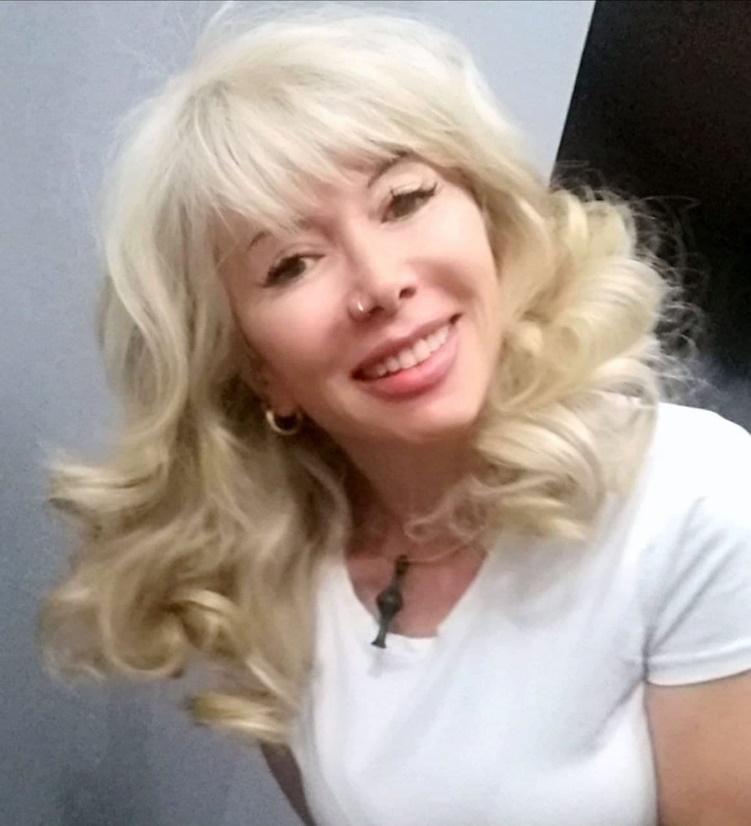 Masters degree in Agricultural Sciences at the University of Florence, Diploma - Professional Course in Horticultural Therapy at the “Scuola Agraria del Parco di Monza” Monza – Italy.Graduated the Horticultural Therapy Training Course of “Fondazione Villa Ghigi” Bologna, Italy."Award in Social and Therapeutic Horticulture" from Thrive, United Kingdom."Horticultural Therapy Certificate", at Horticultural Therapy Institute, Denver, Colorado – USAProfessor of Therapeutic Horticulture at the “Social and Therapeutic Horticulture” Master at the University Alma Mater of Bologna. Trainer and Horticultural Therapist, since 2019 with a Therapeutic Horticulture project for young adults with learning disabilities.Member of the Assiort Board of Directors (Italian Therapeutic Horticulture Association) where she fulfils the role of Secretary and Member of the Scientific Committee.Member of: the American Horticultural Therapy Association (AHTA),the Canadian Association of Therapeutic Horticulture (CHTA),
Thrive, United KingdomInternational Society for Horticultural Science (ISHS).